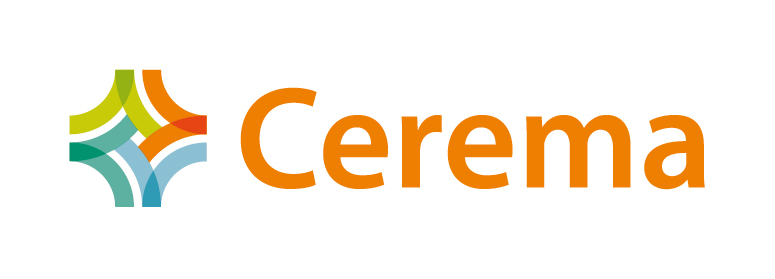 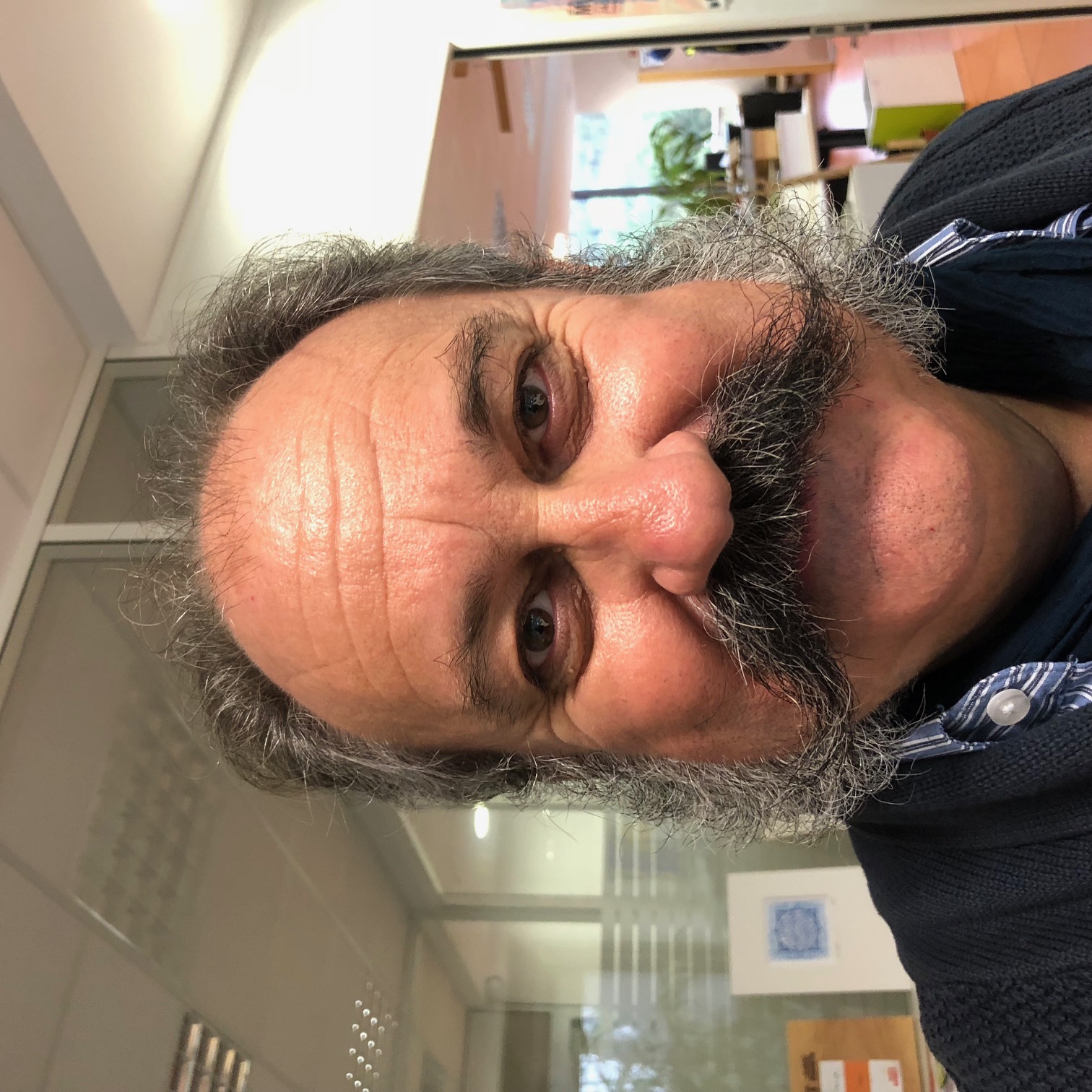  Gérard SOIZEAU Gérard SOIZEAUChargé d’étude Énergie et Gestion de Patrimoine ImmobilierChargé d’étude Énergie et Gestion de Patrimoine ImmobilierDomaines d’expertiseGestion du Patrimoine Immobilier Systèmes de chauffage – ventilation – climatisationCommissionnementDomaines d’expertiseGestion du Patrimoine Immobilier Systèmes de chauffage – ventilation – climatisationCommissionnementExpériences professionnellesDepuis Septembre 2011 : Chargé d’étude Énergie et Gestion de Patrimoine ImmobilierCerema Direction Territoriale Sud-Ouest / Département Aménagement Intermodalités et Transports – Saint-Médard en Jalles – Gironde (33)Mise en place d’une démarche innovante de commissionnement appuyé de la qualité de l’air intérieur ;Diagnostics approfondis sur l’efficience énergétique et le confort hygrothermique, préconisations d’améliorations à faible investissement ;AMO techniques, instrumentations et mesurage (Maîtrise d’ouvrage état, bailleurs sociaux) ;Rédaction et mise à jour de la partie technique du Référentiel sur les Centres de Rétention Administrative - CRA - pour le compte du Ministère de l’Intérieur – Direction Centrale de la Police Aux Frontières – (Direction Générale des Etrangers en France) ;Rédaction de la partie « Commissionnement » du Référentiel pour la maîtrise d’ouvrage, la maintenance et l’exploitation durable du parc immobilier du Ministère de l’Intérieur – Direction de l’Evaluation de la Performance, des Affaires Financières et Immobilières (DEPAFI) ;Rédaction et relecture de guides sur la gestion technique des bâtiments, les contrats d’exploitation maintenance, etc.Réalisation de tests d’étanchéité à l’air et d’examens de thermographie infrarouge en vue de préconisations. Septembre 2011 – 1985 : Chargé d’opération Énergie, Construction et AccessibilitéMinistère de l’Équipement et du Logement – Direction Départementale des Territoires et de la Mer de la Gironde – Unité Maîtrise de l’énergie, construction durable et accessibilitéConduite d’opérations d’investissement et de fonctionnement dans le domaine de l’efficacité énergétique (travaux de génie climatique, contrats de chauffage/marchés CVC) et dans le domaine de la restructuration (réhabilitation/requalification) de bâtiments publics du secteur sanitaire et social ;Conduite des audits « énergie, gros entretien et accessibilité » des bâtiments de l’Etat. PublicationsContribution à l’ouvrage collectif : Fiche n° 05 « Les missions et les métiers de l’exploitation et de la maintenance des bâtiments publics – La Gestion Technique du Bâtiment (GTB) : que système choisir ? » (juin 2016 – Collection | Expériences et pratiques – Cerema)Formation1977 – 1978 : École Nationale des Techniciens de l’Équipement – Établissement de MontpellierLanguesFrançais